КАРАР                                               № 64                           РЕШЕНИЕ16 февраль 2017 йыл                                                         16 февраля 2017 годаОб утверждении Порядка перевозки тела (останков) умерших  в морг,  на кладбище(в крематорий), с мест обнаружения или происшествия не имеющих супруга, близких родственников, либо законного  представителя умершего на территории сельского поселения Чапаевский сельсовет муниципального района Кугарчинский район Республики Башкортостан         В соответствии со статьей 14 Федерального закона от 06.10.2003 № 131-ФЗ "Об общих принципах организации местного самоуправления в Российской Федерации", Федеральным законом от 12 января 1996 года № 8-ФЗ «О погребении и похоронном деле», руководствуясь Уставом сельского поселения Раевский сельсовет муниципального района Кугарчинский район Республики Башкортостан, Совет сельского поселения Чапаевский сельсовет муниципального района Кугарчинский район Республики Башкортостан решил:          1. Утвердить прилагаемый  Порядок перевозки тела (останков) умерших  в морг,  на кладбище (в крематорий), с мест обнаружения или происшествия не имеющих супруга, близких родственников, либо законного  представителя умершего на территории сельского поселения Чапаевский сельсовет муниципального района Кугарчинский район Республики Башкортостан          2. Администрации сельского поселения Чапаевский сельсовет при формировании бюджета предусматривать средства в бюджете поселения на предстоящий год на указанные в данном решении цели.          3. Настоящее решение подлежит официальному обнародованию на информационном стенде администрации сельского поселения и разместить  на официальном сайте администрации сельского поселения         4. Контроль за исполнением настоящего решения возложить на постоянную комиссию Совета по бюджету, налогам и муниципальной	 собственности Председатель Совета сельского послеления                          С.С. Исанбекова                                                 Приложение                                                            к решению Совета сельского поселения                                                             Чапаевский  сельсовет муниципального района                                                             Кугарчинский район Республики Башкортостан                                               16 февраля №64ПОРЯДОКперевозки тела (останков) умерших  в морг,  на кладбище(в крематорий), с мест обнаружения или происшествия не имеющих супруга, близких родственников, либо законного  представителя умершего на территории сельского поселения Чапаевский сельсовет муниципального района Кугарчинский район Республики Башкортостан       1. Данный Порядок разработан в целях упорядочения организации перевозки тел (останков) умерших (погибших) граждан с мест обнаружения или происшествия в морг для установления причин смерти и сохранения тел до момента захоронения и дальнейшей перевозки на кладбище (в крематорий).       2. Оказание услуг по транспортировке тел (останков) умерших (погибших) граждан с мест обнаружения или происшествия в морг для установления причин смерти и сохранения тел до момента захоронения и дальнейшей перевозки на кладбище (в крематорий) и захоронение  производится специализированной службой по вопросам похоронного дела.              3. Перевозка осуществляется специально оборудованным для этого транспортом.         4. Транспортировка тела умершего в морг для патолого-анатомического вскрытия, судебно-медицинского исследования осуществляется при наличии одного из следующих документов: - направление в морг, выданное дежурным врачом, врачом скорой помощи при констатации факта смерти (бланк строгой отчетности); - постановление уполномоченного лица правоохранительных органов или прокуратуры о назначении судебно-медицинской экспертизы (исследования).          5. За счет средств бюджета  сельского поселения Чапаевский сельсовет  по заявкам правоохранительных органов в морг доставляются тела: - умерших (погибших) на улице или в ином общественном месте для определения причин смерти по социальным показателям; - при отсутствии супруга (супруги), родственников или иных лиц, взявших на себя оплату транспортировки тела с места смерти (обнаружения, происшествия) в морг, кладбище(в крематорий).                 6. Перевозка умерших в морг может также осуществляться за счет средств лица, взявшего на себя обязанность осуществить погребение умершего (или иных заинтересованных лиц).           7. Оплата за доставку тел в морг, на кладбище производится за счет средств резервного фонда администрации сельского поселения Раевский сельсовет в соответствии с договором. Основанием для оплаты услуг являются документы, подтверждающие факт оказания услуг: - акт выполненных работ; - копии документов на транспортировку тел в морг, на кладбище; - счет на оплату оказанных услуг.             8.Стоимость услуги определяется прейскурантом цен по транспортировке тела умершего в морг, на кладбище утверждаемым администрацией сельского поселения Чапаевский сельсовет на начало текущего года. Полная себестоимость одной перевозки включает в себя: - расходы на содержание и эксплуатацию автотранспорта;  - заработную плату водителя и двух рабочих; -расходы, необходимые для функционирования службы: наличие     специальной одежды работников (перчатки, индивидуальные маски) и специального санитарного пакета; - накладные расходы хозяйствующего субъекта.           9.Требования настоящего Порядка должны неукоснительно соблюдаться всеми лицами, непосредственно участвующими в процессе перевозки тела умершего (погибшего) в морг.Статья 9. Гарантированный перечень услуг по погребению1. Супругу, близким родственникам, иным родственникам, законному представителю или иному лицу, взявшему на себя обязанность осуществить погребение умершего, гарантируется оказание на безвозмездной основе следующего перечня услуг по погребению:1) оформление документов, необходимых для погребения;2) предоставление и доставка гроба и других предметов, необходимых для погребения;3) перевозка тела (останков) умершего на кладбище (в крематорий);4) погребение (кремация с последующей выдачей урны с прахом).Качество предоставляемых услуг должно соответствовать требованиям, устанавливаемым органами местного самоуправления.(в ред. Федерального закона от 22.08.2004 N 122-ФЗ)2. Услуги по погребению, указанные в пункте 1 настоящей статьи, оказываются специализированной службой по вопросам похоронного дела.БАШ:ОРТОСТАН  РЕСПУБЛИКА№Ы         К(Г!РСЕН РАЙОНЫМУНИЦИПАЛЬ РАЙОНЫНЫ% ЧАПАЕВ АУЫЛ СОВЕТЫАУЫЛ БИЛ!М!№ЕХАКИМИ!ТЕ 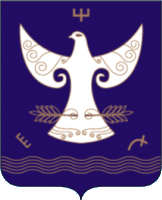       РЕСПУБЛИКА  БАШКОРТОСТАНСОВЕТСЕЛЬСКОГО ПОСЕЛЕНИЯЧАПАЕВСКИЙ СЕЛЬСОВЕТ МУНИЦИПАЛЬНОГО РАЙОНАКУГАРЧИНСКИЙ  РАЙОН453333, Подгорное ауылы, Совет урамы, 35Тел. 8(34789)2-34-25453333, с. Подгорное, ул. Советская, 35Тел. 8(34789)2-34-25